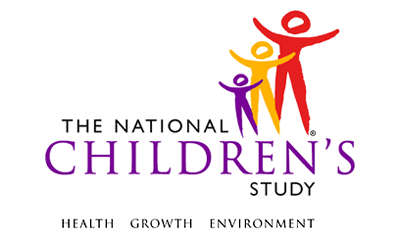 4M Ages & Stages-3 (ASQ-3™) SAQ*This instrument is OMB-approved for multi-mode administration but this version of the instrument is designed for administration in this/these mode(s) only.Ages & Stages Questionnaires®, Third Edition (ASQ-3™), Squires & Bricker.Copyright © 2009 Paul H. Brookes Publishing Co. All rights reserved.Ages & Stages Questionnaires® is a registered trademark and ASQ-3™ is a trademark of Paul H. Brookes Publishing Co.The Ages & Stages Questionnaires®, Third Edition (ASQ-3™) is a series of 21 age-specific questionnaires and scoring sheets designed to screen a child’s skills in five developmental areas: fine motor, gross motor, problem solving, communication, and personal-social.  The instrument covers ages 1 month to 66 months.The ASQ-3™ is available in English and Spanish and is a proprietary questionnaire.Event Category:Time-BasedEvent:3MAdministration:N/AInstrument Target:ChildInstrument Respondent:Primary CaregiverDomain:Neuro-PsychosocialDocument Category:Scored AssessmentMode (for this instrument*):In-Person, PAPI; Phone, PAPIOMB Approved Modes:In-Person, PAPI; Phone, PAPIMethod:Self-AdministeredEstimated Administration Time:13 minutesMultiple Child/Sibling Considerations:Per ChildSpecial Considerations:N/AVersion:1.0MDES Release:4.0Publisher:Paul H. Brookes Publishing Co.NCS Contact:Carol AndreassenWestat301-251-1500